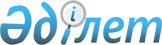 О внесении изменений в приказ Министра культуры и спорта Республики Казахстан от 30 марта 2015 года № 115 "Об утверждении Перечня и формы документов, подтверждающих соответствие организатора игорного бизнеса квалификационным требованиям, установленным статьей 13 Закона Республики Казахстан "Об игорном бизнесе"Приказ Министра культуры и спорта Республики Казахстан от 24 мая 2017 года № 147. Зарегистрирован в Министерстве юстиции Республики Казахстан 23 июня 2017 года № 15259
      В соответствии с подпунктом 4) пункта 1 статьи 8 Закона Республики Казахстан от 12 января 2007 года "Об игорном бизнесе" ПРИКАЗЫВАЮ:
      1. Внести в приказ Министра культуры и спорта Республики Казахстан от 30 марта 2015 года № 115 "Об утверждении Перечня и формы документов, подтверждающих соответствие организатора игорного бизнеса квалификационным требованиям, установленным статьей 13 Закона Республики Казахстан "Об игорном бизнесе" (зарегистрированный в Реестре государственной регистрации нормативных правовых актов под № 10876, опубликованный в информационно-правовой системе "Әділет" от 15 мая 2015 года) следующие изменения:
      заголовок приказа изложить в следующей редакции:
      "Об утверждении Перечня и формы документов, подтверждающих соответствие организатора игорного бизнеса квалификационным требованиям";
      Перечень документов, подтверждающих соответствие организатора игорного бизнеса квалификационным требованиям, утвержденный указанным приказом, изложить в редакции согласно приложению 1 к настоящему приказу;
      Сведения о наличии здания (части здания, строения, сооружения) для осуществления видов деятельности в сфере игорного бизнеса на правах собственности или ином законном основании, соответствующего санитарно-эпидемиологическим и противопожарным нормам, установленным законодательством Республики Казахстан, утвержденные указанным приказом, изложить в редакции согласно приложению 2 к настоящему приказу.
      Сведения о наличии игорного оборудования на праве собственности, утвержденные указанным приказом изложить в редакции согласно приложению 3 к настоящему приказу.
      2. Комитету по делам спорта и физической культуры Министерства культуры и спорта Республики Казахстан (Канагатов И.Б.) в установленном законодательством порядке обеспечить:
      1) государственную регистрацию настоящего приказа в Министерстве юстиции Республики Казахстан;
      2) в течение десяти календарных дней со дня государственной регистрации настоящего приказа направление в Республиканское государственное предприятие на праве хозяйственного ведения "Республиканский центр правовой информации Министерства юстиции Республики Казахстан" копий настоящего приказа в бумажном и электронном виде, заверенные электронной цифровой подписью лица, уполномоченного подписывать настоящий приказ, для официального опубликования, в Эталонном контрольном банке нормативных правовых актов Республики Казахстан;
      3) размещение настоящего приказа на интернет-ресурсе Министерства культуры и спорта Республики Казахстан после официального опубликования;
      4) представление в Департамент юридической службы Министерства культуры и спорта Республики Казахстан сведений об исполнении мероприятий, предусмотренных настоящим пунктом, в течение десяти рабочих дней со дня исполнения мероприятий.
      3. Контроль за исполнением настоящего приказа возложить на курирующего вице-министра культуры и спорта Республики Казахстан.
      4. Настоящий приказ вводится в действие по истечении двадцати одного календарного дня после дня его первого официального опубликования. Перечень документов,
подтверждающих соответствие организатора игорного бизнеса
квалификационным требованиям
      Примечание:
      * Заявители получают сведения из информационной системы "Государственная база данных "Регистр недвижимости" (в виде справки о зарегистрированных правах (обременениях) на недвижимое имущество и его технических характеристиках);
      ** Заявители получают сведения из информационной системы "Е-лицензирование". Cведения
о наличии здания (части здания, строения, сооружения) для
осуществления видов деятельности в сфере игорного бизнеса на
правах собственности или ином законном основании,
соответствующего санитарно-эпидемиологическим и
противопожарным нормам, установленным
законодательством Республики Казахстан Сведения о наличии игорного оборудования на праве собственности
					© 2012. РГП на ПХВ «Институт законодательства и правовой информации Республики Казахстан» Министерства юстиции Республики Казахстан
				
      Министр культуры и спорта
Республики Казахстан

А. Мухамедиулы
Приложение 1
к приказу Министра культуры и спорта
Республики Казахстан
от 24 мая 2017 года № 147Приложение 1
к приказу Министра культуры и спорта Республики Казахстан
от 30 марта 2015 года № 115
№п/п
Документы, подтверждающие соответствие квалификационным требованиям
1
2
Для букмекерской конторы
Для букмекерской конторы
1
сведения о наличии здания (части здания, строения, сооружения) на праве собственности, соответствующего санитарно-эпидемиологическим и противопожарным нормам в соответствии с пунктом 2 статьи 61 Закона Республики Казахстан от 11 апреля 2014 года "О гражданской защите" по форме согласно приложению 2 к настоящему приказу*
2
сведения о наличии оборудования для организации и проведения пари на праве собственности по форме согласно приложению 3 к настоящему приказу
3
сведения о наличии договора (договоров) с лицами, получившими лицензию в соответствии с пунктом 1 статьи 5 Закона Республики Казахстан от 19 октября 2000 года "Об охранной деятельности" по форме согласно приложению 4 к настоящему приказу**
4
правила работы игорного заведения, приема ставок и проводимых азартных игр и (или) пари на казахском и русском языках, разработанные в соответствии с подпунктом 4 пункта 1 статьи 13 Закона Республики Казахстан от 12 января 2007 года "Об игорном бизнесе" 
5
договор с банком второго уровня на территории Республики Казахстан на открытие банковского вклада в размере 40 000 месячных расчетных показателей в соответствии с подпунктом 6 пункта 1 статьи 13 Закона Республики Казахстан от 12 января 2007 года "Об игорном бизнесе", при условии выдачи вклада по первому требованию (вклада до востребования)
Для тотализатора
Для тотализатора
1
сведения о наличии здания (части здания, строения, сооружения) на праве собственности, соответствующего санитарно-эпидемиологическим и противопожарным нормам в соответствии с пунктом 2 статьи 61 Закона Республики Казахстан от 11 апреля 2014 года "О гражданской защите" по форме согласно приложению 2 к настоящему приказу*
2
сведения о наличии оборудования для организации и проведения пари на праве собственности по форме согласно приложению 3 к настоящему приказу
3
сведения о наличии договора (договоров) с лицами, получившими лицензию в соответствии с пунктом 1 статьи 5 Закона Республики Казахстан от 19 октября 2000 года "Об охранной деятельности" по форме согласно приложению 4 к настоящему приказу**
4
правила работы игорного заведения, приема ставок и проводимых азартных игр и (или) пари на казахском и русском языках, разработанные в соответствии с подпунктом 4 пункта 1 статьи 13 Закона Республики Казахстан от 12 января 2007 года "Об игорном бизнесе"
5
договор с банком второго уровня на территории Республики Казахстан на открытие банковского вклада в размере 10 000 месячных расчетных показателей в соответствии с подпунктом 6 пункта 1 статьи 13 Закона Республики Казахстан от 12 января 2007 года "Об игорном бизнесе", при условии выдачи вклада по первому требованию (вклада до востребования)
Для казино
Для казино
1
сведения о наличии здания (части здания, строения, сооружения) на праве собственности или ином законном основании в гостиничном комплексе категории не ниже трех звезд, соответствующего санитарно-эпидемиологическим и противопожарным нормам в соответствии с частью 1 статьи 581 Гражданского Кодекса Республики Казахстан от 1 июля 1999 года по форме согласно приложению 2 к настоящему приказу*
2
сведения о наличии игорного оборудования на праве собственности по форме согласно приложению 3 к настоящему приказу
3
образцы и номинации применяемых легитимационных знаков на казахском и русском языках
4
сведения о наличии договора (договоров) с лицами, получившими лицензию в соответствии с пунктом 1 статьи 5 Закона Республики Казахстан от 19 октября 2000 года "Об охранной деятельности" по форме согласно приложению 4 к настоящему приказу**
5
правила работы игорного заведения, приема ставок и проводимых азартных игр и (или) пари на казахском и русском языках, разработанные в соответствии с подпунктом 4 пункта 1 статьи 13 Закона Республики Казахстан от 12 января 2007 года "Об игорном бизнесе" 
6
договор с банком второго уровня на территории Республики Казахстан на открытие банковского вклада в размере 60 000 месячных расчетных показателей в соответствии с подпунктом 6 пункта 1 статьи 13 Закона Республики Казахстан от 12 января 2007 года "Об игорном бизнесе", при условии выдачи вклада по первому требованию (вклада до востребования)
Для зала игровых автоматов
Для зала игровых автоматов
1
сведения о наличии здания (части здания, строения, сооружения) на праве собственности или ином законном основании, соответствующего санитарно-эпидемиологическим и противопожарным нормам в соответствии с частью 1 статьи 581 Гражданского Кодекса Республики Казахстан от 1 июля 1999 года по форме согласно приложению 2 к настоящему приказу*
2
сведения о наличии игорного оборудования на праве собственности по форме согласно приложению 3 к настоящему приказу
3
образцы и номинации, применяемых легитимационных знаков на казахском и русском языках
4
сведения о наличии договора (договоров) с лицами, получившими лицензию в соответствии с пунктом 1 статьи 5 Закона Республики Казахстан от 19 октября 2000 года "Об охранной деятельности" по форме согласно приложению 4 к настоящему приказу**
5
правила работы игорного заведения, приема ставок и проводимых азартных игр и (или) пари на казахском и русском языках, разработанные в соответствии с подпунктом 4 пункта 1 статьи 13 Закона Республики Казахстан от 12 января 2007 года "Об игорном бизнесе" 
6
договор с банком второго уровня на территории Республики Казахстан на открытие банковского вклада в размере 60 000 месячных расчетных показателей в соответствии с подпунктом 6 пункта 1 статьи 13 Закона Республики Казахстан от 12 января 2007 года "Об игорном бизнесе", при условии выдачи вклада по первому требованию (вклада до востребования)Приложение 2
к приказу Министра культуры и спорта
Республики Казахстан
от 24 мая 2017 года № 147Приложение 2
к приказу Министра культуры и спорта
Республики Казахстан
от 30 марта 2015 года № 115Форма
№
Кадастровый номер объекта недвижимости
Адрес здания
Наименование, дата и номер правоустанавливающего документа на недвижимое имущество
Сведения о кассах (количество, адрес месторасположения, адрес электронной кассы (при наличии)
1
2
3
4
5Приложение 3
к приказу Министра культуры и спорта
Республики Казахстан
от 24 мая 2017 года № 147Приложение 3
к приказу Министра культуры и спорта 
Республики Казахстан 
от 30 марта 2015 года № 115 Форма 
№
Наименование игорного оборудования
Вид игорного оборудования
Номер и дата договора приобретенного оборудования
Номер и дата акта приема-передачи оборудования
Предназначение (для букмекерской конторы или тотализатора или казино или зала игровых автоматов)
Количество
Серийный номер
Страна и завод изготовитель
Техническое cостояние (новое, бывшее в употреблении)
Номер, дата, орган, выдавший сертификат соответствия
Дата тестирования оборудования
Номер контрольно-кассового аппарата (фискализзатора)
Установленный коэффициент выигрыша (для игровых автоматов)
1
2
3
4
5
6
7
8
9
10
11
12
13
14